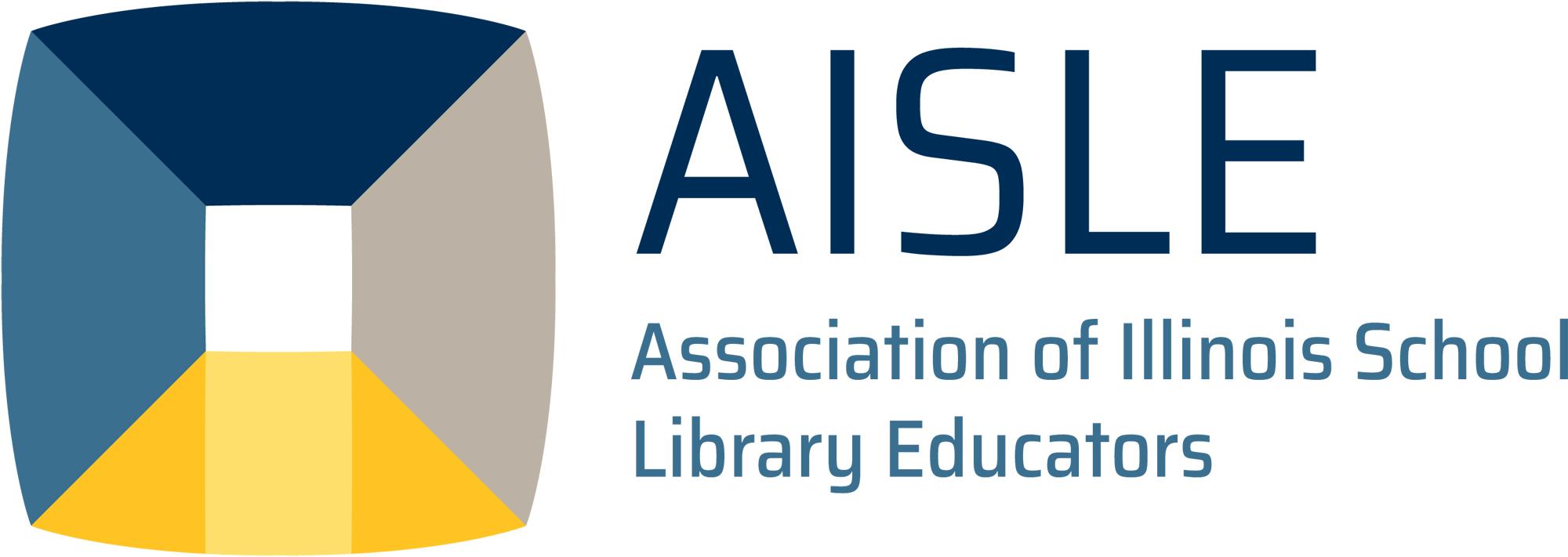 Resources for E- Learning**Disclaimer: Items have been collected from the AISLE listserv, social media, and submissions.  Not all items have been checked out before adding.  There is the possibility that some items might appear more than once. Audiobooks Audible free through April. The titles include audio books in French, German, Spanish and Italian. LibriVoxTumbleBookLibrary (through August 31st)TumbleMath (through August 31st)Username: tumble2020Password: A3b5c6Book Guides and ActivitiesCharlesbridge Activities & Downloads - discussion questions, activity kits, curriculum guides, videos, excerpts, and moreSourcebooks Educator Guides & Lesson Plans Barefoot Books Activities and Resources Holiday House Resources to Learn Remotely Librarian Bookends Present Padlet Harper At Home - Many book chats, podcasts, etc.Magic Tree House Printables and ActivitiesSpecial Book Themed Events (FB Group Future Ready Librarians - created by Betsy McCombs)At- Home with Kwame AlexanderSterling Publishing Activity/Discussion GuidesBook ReviewsPublishers WeeklyScholastic Library JournalEmail: access@slj.com  Password: SLJfullaccess1BooklistThe Horn BookConference Tools/WebsitesPronto, the chat and video communications hub, is currently available for free.Active Classroom Teacher Registration Only: https://www.activeclassroom.com/r/lJ6DPlease watch this video (10 min) to learn how to add your students and assign lessons:   https://www.youtube.com/watch?v=kgzqsip82yA&t=13sDatabasesWorld Book Online (3/17/20- 4/30/20)https://www.worldbookonline.comUsername: wbsupportPassword: distancelearnJSTOR - many items are free to access; Journal, primary sources, and booksPebbleGo by Capstone - K-3 Resources Ebooks Internet Archive: Open LibraryAbdo Digital Bookshelf - providing free access to its ebooks on illness prevention and facts, with titles on vaccines, epidemiology, and past outbreaks. Townsend Press Learning CenterCode: 31GJ-A9G1-FF8E-NUV5 Must create an account - For students and teachers - Might take a few days to receive infoFree access until June 19thJLG@Home - scroll to middle of pageebooks by grade levelFree & Unlimited accessPasswords needed12-Story LibraryFree until May 31, 2020Mostly NonfictionOpen Culture: Historical Children’s BooksSpanish Children’s Stories Charlesbridge Curated Reading ListsDistance Learning Bundles - Free Ebook Collections (Big Timber Media)MagazinesRanger Rick Multiple ResourcesEducation Companies Offering Free Subscriptions due to School Closings Livs List Coronavirus ResourcesRemote Teaching Tools70 Elearning Activities, templates and tutorialsPBS Learning Media The nonprofit is an online resource offering interactive lesson plans for students from pre-K through high school. Scholastic The educational company has launched a “Learn at Home” website that has daily courses for students from pre-K through high school.Holiday House Resources to Learn RemotelyParents! Smart Fun for KidsHome/School Resources (FB Group Future Ready Librarians - created by Jill Marshall-Work)EBSCO Information and ResourcesFree Online Resources for Families - K-5 resourcesStarfall Education This colorful website is designed for preschoolers and students in pre-K through third grade. The activities are arranged by discipline, season, or curricular topic, and include some free options. 2020 Online Videos & Activities for Kids during COVID-19 (FB Group Future Ready Librarians - created by Erika Phillips)News LiteracyThe News Literacy Project is providing free access to Checkology, a browser-based platform for students to develop news literacy skills.Read Alouds/Read Alouds PermissionCopyright/Fair Use InformationLet’s Keep Reading! Keep Thinking with Interactive Read Aloud - LivBits - Authors doing read aloudsStoryline OnlineRead, Wonder, and Learn! Favorite Authors & Illustrators Share Resources for Learning Anywhere - Spring 2020Books To Enjoy...We Are One WorldKidLit TVScholastic Temporarily Revises Policy for Read-Alouds (From SLJ)J.K. Rowling grants open licence for teachers during Covid-19 outbreakKwame AlexanderPublisher Guidelines on Fair Use For Online Stories & Read-Alouds During COVID-19 School Closures (From Kate Messner)Publishers Adapt Policies to Help Educators (From SLJ)For Teachers: Identifying Books for Live and Recorded Storytimes with Students (From the Library of Congress)ScienceFlinn At-Home Lab Science Flinn At-Home Science Activities Citizen Science Month GLOBE Trees Kennedy Space Center Visitor Complex - Science Lessons Live on FacebookSTEM/STEAM ActivitiesEngineering Activities for KidsFree STEM Resources - Includes NASA, ASEE, Code.org, EPASTEAM activities that patrons can do at home28 Days of STEM Activities and STEAM Activities for Kids Merge Cube Activities Print Merge Cube at Home Stuck at Home? Kids Can Become Mini Imagineers with Disney’s “Imagineering in a Box”Imagineering in a Box (Khan Academy)Test PrepTest Prep Guides from EBSCO - SAT, ACT, and AP guidesVirtual Field TripsStuck at Home? These 12 Famous Museums Offer Virtual Tours You Can Take on Your Couch (Video)Google Now Lets You Explore U.S. National Parks via 360-degree Virtual ToursVirtual Field TripsOceans Initiative: Virtual Marine Biology CampCalendar of Virtual Field Trips for Families March, April, and May 2020 (FB Group Future Ready Librarians - created by Kristina Lauer)WritingLego Story MastersFree At-Home Writing Video LessonsCOVID-19 InformationGet Smart about COVID-19 MisinformationFrom Online SLJWhat Are Librarians Doing for Teens During Shutdown?A Roundup of Pandemic Resources for Librarians, Teachers and the Parents That We ServeResources for learning at home while we’re keeping each other safeA Crisis—as in School Closures Due to Coronavirus—Justifies Fair Use, Say LibrariansFrom SLJ’s March 20th emailDear reader,It’s been quite a week. Here’s the latest from School Library Journal:Simon & Schuster has joined a growing list of publishers issuing guidelines for online readings of their books, joining HarperCollins; Macmillan; Little, Brown; Penguin Random House; and Scholastic—all sparked by demand due to the coronavirus outbreak. We’ll continue to update the list, posting full guidelines for each.Indeed, the ensuing scramble for web-based learning resources has librarians and teachers seeking clarity on using content, namely, are online storytimes and read-alouds legally and ethically appropriate? “Making materials available and accessible to students in this time of crisis will almost always be a fair use,” asserts a group of copyright specialists and librarians, in a statement.“Look for the helpers,” as the Mister Rogers meme goes. Authors and other members of the kid lit community have been doing just that. “Kid Lit Authors Step Up To Help Educators, Students, and Parents” is our most viewed story.Librarians are stepping up. For help talking to kids about COVID-19, Carolyn Foote has curated a related Wakelet collection of resources along with self-care tips for students and teachers. Want a little Pearl Jam to go with your media literacy lessons during the current crisis? Jennifer LaGarde and Darren Hudgins offer a mixtape for tough times.On the blogs, find timely resources curated by Joyce Valenza, Karen Jensen, and “The Classroom Bookshelf,” and the latest in graphic novels and comics. Meanwhile, Betsy Bird highlights the best of the 90-Second Newbery Festival and Tom Engleberger talks pizza with Travis Jonker.In starred reviews: Astronauts: Women on the Final Frontier by Jim Ottaviani; Brooklyn Bailey, the Missing Dog by Amy Sohn & Orna Le Pape; and Work It, Girl: Mae Jemison by Caroline Moss. Visit SLJ’s Reviews+ to access more top picks.And tell us what you’re reading.Please keep in touch and let us know what you think via Twitter, Facebook, Instagram, and LinkedIn. You can reach me at kishizuka@mediasourceinc.com.We have plans in the works: reporting more stories—we’re always interested to hear what you’re doing in libraries and schools—along with some new event programming and professional learning, all coming your way online. Oh, and there will soon be free access to SLJ digitized magazines. Stay tuned.Take care,Kathy IshizukaEditor in Chief, SLJLibrary of Congress Free Sessions for EducatorsJoin us every Tuesday and Thursday at 2 ET at https://locgov.webex.com/meet/kmcg. Each session will include a 20 minute presentation with plenty of time for questions and answers with Library education experts.Tuesday, March 24th 2 ET - Library of Congress 101 - Library of Congress experts provide suggestions on finding materials from the online collections for your education needs. Highlights to include author talks, free children’s books and more.Thursday, March 26th 2 ET - Spanish flu Resources – Discover Library of Congress resources on the Spanish flu outbreak of 1918. Highlights to include an introduction to two collections - Historical Newspapers and Prints and Photographs.Provided by ISBEShare My LessonNational GeographicField MuseumLesson PlanetThe Learning NetworkStatistics in SchoolsEdExGlobal Digital LibraryKhan AcademyLearning EqualityISBE #KeepLearning ResourcesFrom GoogleLast week, we began rolling out free access to our advanced Hangouts Meet video-conferencing capabilities to all G Suite for Education customers globally including:Larger meetings, for up to 250 participants per callLive streaming for up to 100,000 viewers within a domainThe ability to record meetings and save them to Google DriveWe’re committed to helping students and their teachers continue learning outside of school. Be sure to check out:Teacher Center resources and trainings‘Enable Distance Learning with G Suite and Chrome’ EDU OnAir livestreamThe Google for Education blog for ideas and inspirationHave an idea to share? Submit your best strategies for supporting remote learningFrom IDEA (Illinois Digital Educators Association)E-Learning Alternatives: Strategies that keep the focus on the learning target during remote learning experiences.Everyone Can Create to Cope: This Apple iBook includes research proven activities that promote creation and mental health.Making the transition to remote learning: To help make the transition to distance learning, Microsoft has created resources, training and how-to guides that we hope will help support  IT, educators, staff and students as they make this transition.How to Work Remotely When Your Office (Read: School) Closes: Jennie Mageira, Google Global Head of Education Impact, founder@OurVoiceAll, and bestselling author of #CourageousEdventures pulled together some strategies for shifting to a remote learning environment. (S)ELearning: This framework was created using CASEL and is a collaboration of ideas for students to focus on social emotional learning during this difficult time. All activities are unplugged and are created at the elementary, middle school and high school levels. Updated 3/16:
e-Learning Resources from IDEA PartnersKhan Academy Daily Home Schedules (Pre-K - 12)With school closures, teachers can keep their lessons going remotely: Jennie Magiera, Google Global Head of Education Impact, founder @OurVoiceAll, and bestselling author of #CourageousEdventures pulled together some strategies for shifting to a remote learning environment. In addition, consider registering for this 2 part webinar series:Distance Learning Strategies for Education Leaders, Part 1Distance Learning Strategies for Education Leaders, Part 2Making the transition to remote learningVirtual Field TripsKidLit EventsFrom We Are TeachersWe Are Teachers Website - Check out for other ideasFree Online Learning Resources for Teaching Your Students VirtuallyEasy Hands-On Activities Families Can Do At Home (Teacher Approved!)30 Great Educational Netflix Shows18 Best Podcasts for Kids in Elementary, Middle, and High SchoolFrom IARSS Regional Superintendents✅The San Diego Zoo has a website just for kids with amazing videos, activities, and games. Enjoy the tour! https://kids.sandiegozoo.org/✅Tour Yellowstone National Park! https://www.nps.gov/yell/learn/photosmultimedia/virtualtours.htm✅Explore the surface of Mars on the Curiosity Rover. https://accessmars.withgoogle.com/✅This Canadian site FarmFood 360 offers 11 Virtual Tours of farms from minks, pigs, and cows, to apples and eggs.  https://www.farmfood360.ca/✅Indoor Activities for busy toddlershttps://busytoddler.com/2020/03/indoor-activities/?fbclid=IwAR3tYXAqw7tJRAzLExpPcJo4rApLsKtgL0AwghzxgnhwOajc4auX6o12_xw✅Play games and learn all about animals https://switchzoo.com/✅Play with fave show characters and learn too https://pbskids.org/✅Travel to Paris, France to see amazing works of art at The Louvre with this virtual field trip.  https://www.louvre.fr/en/visites-en-ligne✅This Virtual Tour of the Great Wall of China is beautiful and makes history come to life.https://www.thechinaguide.com/destination/great-wall-of-china✅Math and Reading games  https://www.funbrain.com/✅Phonics skills https://www.starfall.com/h/✅This iconic museum located in the heart of London allows virtual visitors to tour the Great Court and discover the ancient Rosetta Stone and Egyptian mummies.  https://britishmuseum.withgoogle.com/✅ Read, play games, and hang out with Dr. Seuss https://www.seussville.com/✅300,000+ FREE printable worksheets from toddlers to teens https://www.123homeschool4me.com/home-school-free-printables/✅Geography and animals https://kids.nationalgeographic.com/✅Math practice from counting to algebra and geometry http://www.mathscore.com/✅Fave kids books read by famous people https://www.storylineonline.net/✅Crafts, activities, mazes, dot to dot, etc, https://www.allkidsnetwork.com/✅High school chemistry topics https://www.acs.org/content/acs/en/education/resources/highschool/chemmatters/articles-by-topic.html✅Math and reading games https://www.abcya.com/✅Math and language games https://www.arcademics.com/✅Hands on Elem science videos https://www.backpacksciences.com/science-simplified✅Voice based learning... learn through Alexa https://bamboolearning.com/resources✅Fun games, recipes, crafts, activities  https://www.highlightskids.com/✅ClickSchooling brings you daily recommendations by email for entertaining websites that help your kids learn. https://clickschooling.com/✅Math as a fun part of your daily family routine http://bedtimemath.org/✅Games to get "into the book" https://reading.ecb.org/✅Online history classes for all ages preteen through adults  https://school.bighistoryproject.com/bhplive✅Biology  https://www.biologysimulations.com/✅ Elem Math through 6th grade  https://boddlelearning.com/✅Educational games K-12  https://www.breakoutedu.com/funathome✅Digital archive of history  https://www.bunkhistory.org/✅Test Prep for SAT, ACT, etc.  https://www.bwseducationconsulting.com/handouts.php✅Geometry https://www.canfigureit.com/✅Resources for Spanish practice https://www.difusion.com/campus/✅Chinese learning activities  https://chalkacademy.com/✅Music is for everyone https://musiclab.chromeexperiments.com/Experiments✅Science, Math, Social Studies https://www.ck12.org/student/✅Grammar practice for middle grades  https://www.classroomcereal.com/✅Daily free science or cooking experiment to do at home.http://www.clubscikidzmd.com/blog/✅Chemistry  https://www.playmadagames.com/✅Reading passages for grades 3-12, with reading comprehension and discussion questions. https://www.commonlit.org/✅Vocabulary, grammar, listening activities and games in Spanish, French, Italian, German, Portuguese, Korean, and Latin.   https://conjuguemos.com/✅35,000 pages of online content on the cultures and countries of the world. https://www.countryreports.org/✅K-5th Science lessons  https://mysteryscience.com/✅Tons of free classes from leading universities and companies  https://www.coursera.org/✅Free printable K-8 Reading and Math activity packs (available in English and Spanish) https://www.curriculumassociates.com/supporting-students-away-from-school✅Digital learning content for preschool through high school https://www.curriki.org/✅A wide range of math content from middle school through AP Calculus.  https://deltamath.com/overview✅Day-by-day projects to keep kids reading, thinking, and growing.  https://classroommagazines.scholastic.com/support/learnathome.html✅3 Free Weeks of Maker Stations to keep your children creating at home! Each challenge includes simple instructions using materials around the house, QR code video resources, and a student recording sheet. bit.ly/freemakerstations✅Classes for older teens or adults https://www.thegreatcoursesplus.com/lp/t1/freemo?source_id=FREEMO&utm_source=Social_Media&utm_medium=Facebook&utm_campaign=1000614&fbclid=IwAR1vaJx-3_aCdyE75S0fTJg4JZ_jI6KJvsJb4CnXY03tnfTm3FdgflaNpYs✅Online homeschool platform & curriculum for Pre-K to 12th grade.  All main subjects are covered, plus extra curriculum courses.  http://discoveryk12.com/dk12/✅Printable board games, activities and more for phonics and reading all using evidence-based methods. Can be customized to any student's needs including creating flashcards for other subjects. https://dogonalogbooks.com/printables/✅K-8 online math program that looks at how a student is solving problems to adjust accordingly and build a unique learning path for them. https://www.dreambox.com/at-home✅Engaging reading game for grades 2-8 that combines strategy, engagement, and imaginative reading passages to create a fun, curriculum-aligned literacy game. https://www.squigglepark.com/dreamscape/✅Higher level math series... online video series with detailed solutions to more than a thousand publicly-released College Board SAT Math, Subject Test Math Level 1, and Subject Test Math Level 2 problems.https://www.youtube.com/channel/UCbQoCpvYRYRkRRvsObOPHaA?reload=9✅Foreign languages  https://www.duolingo.com/✅Interactive video earth science based curriculum supplement. https://www.everyday-earth.com/✅A safe research site for elementary-level readers. They are offering -- free 24/7 accessUSERNAME: read (case sensitive)PASSWORD: read (case sensitive)https://www.facts4me.com/✅Resources for AP students including live reviews, live trivia, and study guides! https://app.fiveable.me/✅Educational brain breaks to help students review essential literacy and math skills, while getting in some exercise. Find over 900 videos to help your child keep learning at home and burn off some extra energy. Our site is best used for ages 4-8. https://fluencyandfitness.com/register/school-closures/✅Movement and mindfulness videos created by child development experts.  https://www.gonoodle.com/✅7,000 free videos in 13 subject areas  https://hippocampus.org/✅Carmen Sandiego videos, stories, and lessons for all subject areas  https://www.carmensandiego.com/resources/✅Math Videos with lessons, real life uses of math, famous actors https://www.hmhco.com/math-at-work✅Entertaining & educational videos for all levels and subjects https://www.izzit.org/index.php✅Online education program for toddler through high school...  https://www.khanacademy.org/✅Free Printables for PreK-2nd Grade https://www.teacherspayteachers.com/Store/Literacy-With-The-Littles/Price-Range/Free✅Free printables library with activities for children 0-6 https://www.littlesparkcompany.com/printables-library✅Free at-home kids yoga lesson plans   https://littletwistersyoga.com/online-store/✅Magic Spell is a carefully crafted spelling adventure.  https://brainbox.games/✅Resources for AP students https://marcolearning.com/✅Enter your math problem or search term, press the button, and they show you the step-by-step work and answer instantly.  2nd grade through college.  https://www.mathcelebrity.com/online-math-tutor.php✅Elem Math games, logic puzzles and educational resources https://www.mathplayground.com/✅Poetry and music  https://www.thewell.world/mindful-music/mindful-poetry-moments✅3D printing projects and Coding projects, involving math and other K-12 subjects  https://www.instructables.com/member/EdgertonCenter/instructables/✅Introductory and intermediate music theory lessons, exercises, ear trainers, and calculators.  https://www.musictheory.net/✅Scads of free resources, games, learning resources, and lesson plans for teaching personal finance  https://www.ngpf.org/✅Improve your typing skills while competing in fast-paced races with up to 5 typers from around the world. https://www.nitrotype.com/✅Illustrated recipes designed to help kids age 2-12 cook with their grown-ups. Recipes encourage culinary skills, literacy, math, and science.  https://www.nomsterchef.com/nomster-recipe-library✅Online curriculum that builds better writers.  https://www.noredink.com/✅80+ do at home science activities https://elementalscience.com/blogs/news/80-free-science-activities✅Daily lessons and educational activities that kids can do on their own  https://www.superchargedschool.com/✅Adaptive curriculum in Math and ELA for Grades K-8 https://www.scootpad.com/✅Novel Effect makes storytime a little more fun for kids (and grown-ups too!) As you read out loud from print books (or ebooks!) music, sound effects, and character voices play at just the right moment, adjusting and responding to your voice.  https://noveleffect.com/✅Quick & easy at home projects curated for kids 2 and uphttps://www.kiwico.com/kids-at-home✅Teaches students how to write a paragraph through interactive online tutorial  http://www.paragraphpunch.com/✅PreK-12 digital media service with more than 30,000 learning materials https://www.pbslearningmedia.org/✅Curricular content hub specifically designed for K-3 students.https://pebblego.com/free-pebblego-capstone-interactive-access-school-closures?fbclid=IwAR0ldr6TT3grhEDzJ_fEpYvNGG13kqYo5ogwEqYneW7QBkX8L4u7cEIS0nE✅Science and math labs and simulations  https://phet.colorado.edu/✅An online physics problem and video bank designed for conceptual, standard, honors or AP1 physics.  https://www.positivephysics.org/home✅Prodigies is a colorful music curriculum for kids 1-12 that will teach your kids how to play their first instrument, how to sing in tune & how to understand the language of music! 21 for free  https://prodigiesmusic.com/✅Free videos from around the world from grade 3-12 https://www.projectexplorer.org/✅QuaverMusic is offering free access to general music activities to all impacted schools, including free student access at-home https://www.quavermusic.com/info/at-home-resources/✅For students to practice and master whatever they are learning. https://quizlet.com/✅ReadWorks is an online resource of reading passages and lesson plans for students of all levels K-12.   https://www.readworks.org/✅Critical Thinking resources for K-6 students https://marketplace.mythinkscape.com/store/redtkids✅Music Based Spanish Learning  https://rockalingua.com/✅Science simulations, scientist profiles, and other digital resources for middle school science and high school biology https://sepuplhs.org/✅The Shurley English program for grades K-8 provides a clear, logical, and concrete approach to language arts.  https://www.shurley.com/✅Sight reading and sight singing practice exercises. https://www.sightreadingfactory.com/✅Music practice transformed  https://www.smartmusic.com/✅Spellingcity is free right now with code VSCFree90  https://www.spellingcity.com/✅Kid-friendly workouts — choose from Strength for Kids, Agility for Kids, Flexibility and Balance for Kids, Warm-Up for Kids, Cooldown for Kids, Stand Up and Move for Kids, OR create your own custom kid workout.  https://app.sworkit.com/collections/kids-workouts✅A collection of hundreds of free K-12 STEM resources, from standalone models and simulations to short activities and week long sequences of curriculum materials.  https://learn.concord.org/✅Course sets (Levels 1–5) that combine and thoroughly cover phonics, reading, writing, spelling, literature, grammar, punctuation, art, and geography—all in one easy-to-use, beautiful course.  https://www.goodandbeautiful.com/✅At home OT, PT, and ST resources designed to build skills in children through movement and play. https://www.theottoolbox.com/✅Science projects that can be completed with or without Internet access  https://sciencespot.net/Pages/classhome.html✅Keyboarding practice    https://www.typingclub.com/   or https://www.typing.com/✅Next Generation Science video game focused on middle school where students directly engage in science phenomena as they solve problems.  https://www.tytoonline.com/✅Short videos and readings that answer various burning questions for students. There are vocabulary challenges and comprehension questions. http://wonderopolis.org/✅Math practice  https://xtramath.org/#/home/index✅K-5 curriculum that builds deep understanding and a love of learning math for all students  https://www.zearn.org/✅A quick start resource to help families pull together a plan for surviving the next 1-2 months at home with their kids, but it can also be a time of slowing down and enjoying kids as they learn.Preschool through 8th grade   https://abetterwaytohomeschool.com/learning-at-home-everything-you-need-in-one-place.html?fbclid=IwAR0Lo2FZ5cWLMt-6nto19auqTtI5kztqLqwi3japOPl1rcR_rLaNuCUcaYw✅450 Ivy League courses that you can take https://www.freecodecamp.org/news/ivy-league-free-online-courses-a0d7ae675869/?fbclid=IwAR0tbYeSJTzmrzgs1z1Brpoh-Lg8zoqnThQAUTFqR-bBX9O6AEh2_lnLhTs✅Spelling 1-4 grade  https://www.spellingtraining.com/✅2,500+ online courses from top institutions  https://www.edx.org/✅22 languages to learn  https://www.memrise.com/✅Learn to code https://www.codecademy.com/✅Miscellaneous games for all subjects k-8  https://www.funbrain.com/✅Phonics and learning to read https://readingeggs.com/✅PreK - 5 games for all subjects  https://www.turtlediary.com/✅Online digital coloring pages  https://www.thecolor.com/✅Every course you could possibly want to homeschool preschool - 8   https://allinonehomeschool.com/✅Every course you could possibly want to homeschool for high school https://allinonehighschool.com/✅Phonics worksheets for kids  https://www.funfonix.com/✅Free stories online ages 3-12  https://www.freechildrenstories.com/✅National Geographic Young Explorers is a magazine designed specifically for kindergarten and first grade students.  Children can listen to the magazine being read to them as they follow along with the highlighted text.   https://ngexplorer.cengage.com/ngyoungexplorer/index.html✅Learn all about earthquakes https://earthquake.usgs.gov/learn/kids/✅Learn all about the periodic table  https://www.chemicool.com/✅Farmer's almanac for kids...  Date, weather, moon phase, etc.  https://www.almanac.com/kids✅Guide to gardening for kids  https://web.extension.illinois.edu/firstgarden/✅Website allows students to play basic games to reinforce math skills and compete against the computer or others  https://www.mangahigh.com/en-us/✅Space science for kiddos  https://www.nasa.gov/kidsclub/index.html✅Math Games, Logic Puzzles and Brain Builders https://www.mathplayground.com/✅Games, quizzes and fact sheets take kids on a journey through time.  https://www.bbc.co.uk/history/forkids/✅NGAkids interactives offer an entertaining and informative introduction to art and art history. https://www.nga.gov/education/kids.html✅News and more for kids  https://www.youngzine.org/✅Randomly generates 356,300,262,144 story starters  https://thestorystarter.com/✅Immerse yourself in cryptography  https://www.cryptoclub.org/✅Math games galore  https://gridclub.com/✅Tons of science experiments that you can do at home https://www.stevespanglerscience.com/lab/experiments/✅An interactive way to learn history  https://www.mission-us.org/✅Just explore, have fun, and learn some science along the way.  https://thehappyscientist.com/✅Interactive games based on the book series https://www.magictreehouse.com/✅Work on the 8 parts of speech  https://www.grammaropolis.com/✅Learn all about cells  https://www.cellsalive.com/✅All sorts of learning here if you dig in https://www.google.com/earth/✅Scratch draws students of all types into coding and lays a foundation for future learning.  https://scratch.mit.edu/✅A wonderful, endlessly detailed way to get kids engaged in the world of art.  https://www.metmuseum.org/art/online-features/metkids/✅Tests kids’ geography skills. Using images from Google’s Street View, it plops players down in the middle of the street and asks them to figure out where they are.  https://www.geoguessr.com/✅Allows students to type in any city, state, or country to view an archive of historical photographs and other documents. It’s a unique way to help them learn about history.  http://www.whatwasthere.com//✅Short videos about numbers that help kids explore complex math topics and make math more fun.  https://www.numberphile.com/✅A human visualization platform that allows students to explore the human body in really cool ways. https://human.biodigital.com/login?returnUrl=/dashboard✅Helps kids learn to appreciate the arts by providing them with the opportunity to play games, conduct investigations, and explore different forms of art.  https://artsology.com/✅Lets kids play instruments online. Instruments include the guitar, piano, pan flute, drums, and bongos. https://www.virtualmusicalinstruments.com/✅Crafts, activities, bulletin board designs, and finger plays for early education teachers and parents to use with kids.  http://www.preschoolexpress.com/✅A large selection of fun songs to help teach preschool and kindergarten students https://www.songsforteaching.com/preschoolkindergarten.htm✅Resource section includes free flashcards, coloring pages, worksheets, and other resources for children, teachers, and parents.  https://supersimple.com/✅Life skills curriculum for students in grades K-12. Their resources include strategies for teaching social and emotional skills.  https://www.overcomingobstacles.org/✅Coding for ages 4-10  https://www.kodable.com/✅No need to travel to one of the Smithsonian’s zoos or museums — this website brings your child everything from live video of the National Zoo to the Smithsonian Learning Lab right to their screen https://www.si.edu/kids✅Cool Kid Facts gives your child access to educational videos, pictures, quizzes, downloadable worksheets, and infographics. They can use these to learn about geography, history, science, animals, and even the human body.  https://www.coolkidfacts.com/✅This interactive website, hosted by the U.S. Government Publishing Office, allows your child to see the ins and outs of the U.S. government by taking a series of learning adventures with none other than Benjamin Franklin. https://bensguide.gpo.gov/✅This NASA initiative covers a wide range of topics including weather, climate, atmosphere, water, energy, plants, and animals.  https://climatekids.nasa.gov/✅Ask Dr. Universe is a science-education project from Washington State University. Kids can send Dr. Universe any question they may have about history, geography, plants, animals, technology, engineering, math, culture, and more.https://askdruniverse.wsu.edu/✅Your child can play games, learn fun facts, and find out how to turn coin collecting into a hobby.  https://www.usmint.gov/learn/kids✅From rainbows to tornadoes and winter storms to tsunamis, meteorologist Crystal Wicker breaks down the fascinating world of weather.  http://www.weatherwizkids.com/✅Kids Think Design explores careers in fashion design, graphic design, interior design, book design, product design, film and theatre, architecture, animation, and environmental design. http://www.kidsthinkdesign.org/✅This educational website hosted by the Smithsonian Museum takes a deep dive into ocean life. https://ocean.si.edu/✅Brainscape offers over a million flashcard decks for every subject, entrance exam, and certification imaginable.  https://www.brainscape.com/✅The Theta Music Trainer offers a series of online courses and games for ear training and music theory.   https://trainer.thetamusic.com/en✅Banzai exposes students to real-world financial dilemmas to teach them the importance of smart money management. https://www.teachbanzai.com/✅Innerbody explores the 11 bodily systems in depth. With interactive models and detailed explanations, this website will help them learn more about the internal mechanics of the amazing human body.https://www.innerbody.com/htm/body.html✅Alcumus is specifically designed to provide high-performing students with a challenging curriculum appropriate to their abilities   https://artofproblemsolving.com/alcumus✅Find and fix learning gaps  https://www.mobymax.com/✅Algebra games for kids  https://www.dragonboxapp.com/✅Fractions practice http://www.mathchimp.com/freddysfractions.php✅Education for kids all topics https://www.ducksters.com✅Math and logic problems for ages 5 and up to adult  https://www.aplusclick.org/✅Science podcasts to listen to with your kids https://medium.com/kidslisten/19-great-science-podcasts-you-can-listen-to-with-kids-6fe46ac506b8#.rb23iuaw6✅Alaskan Wildlife cams http://www.adfg.alaska.gov/index.cfm?adfg=viewing.webcams✅Coding with Star Wars  https://code.org/starwars✅Tons and tons and tons of games some learning some just fun     https://www.crazygames.com/✅Crafts, projects, science, recipes for young children https://www.funology.com/✅Amphibian unit studies  https://premeditatedleftovers.com/naturally-frugal-mom/amphibians-unit-study-resources/✅Engineering challenges with things you have at homehttps://thehomeschoolscientist.com/paper-structures-engineering-challenge/✅Online photograph jigsaw puzzles  You can set the pieces from 6-1000+  https://www.jigsawexplorer.com/✅Toddler and preschool age ideas  https://preschoolinspirations.com/